OpenVPN Client on Mikrotik RouterCon Ubuntu 18.04  64bits  Para Conectar SmartISP by API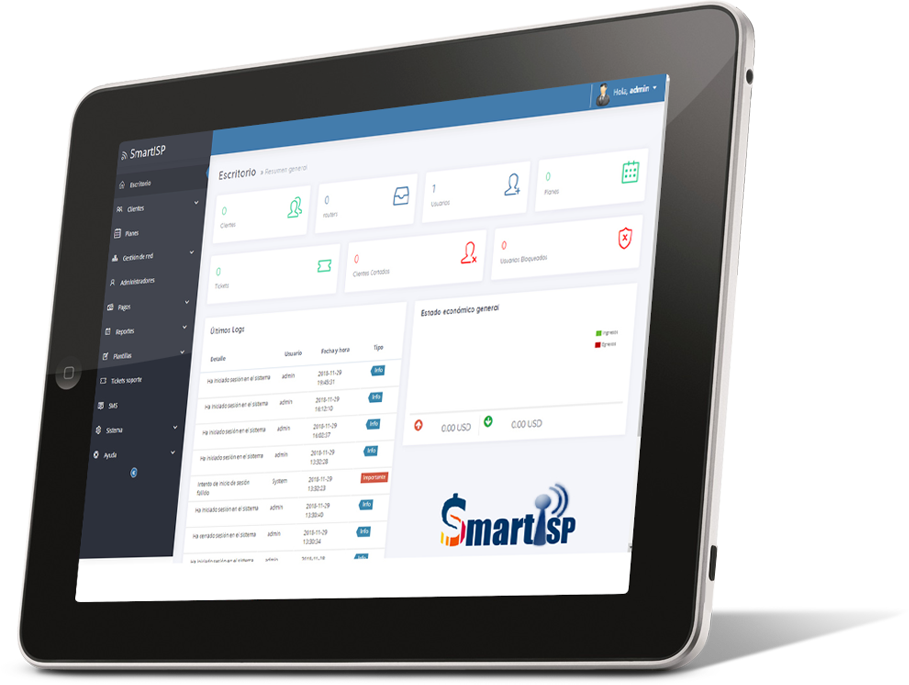 Prepared ByRodrigo AnrrangoNetwork Specialist and Consultanthttps://SmartISP.us/installIntroductionThe goal of this project is to configure an Ubuntu OpenVPN server and a Mikrotik OpenVPN client.Network TopologyIn this project we are using the following topology: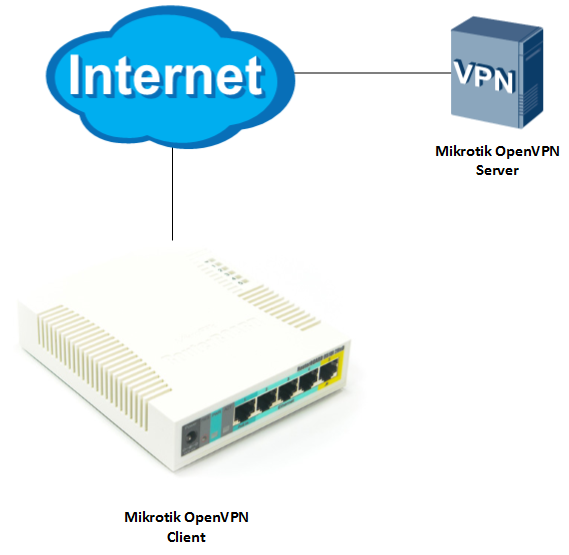 DevicesOpenVPN ServerA VPS server with Ubuntu 18.04.2 LTS.MikrotikA Mikrotik RB951Ui-2HnD router as OpenVPN client.Server ConfigurationsRun the following commands as root:Step 1: Install OpenVPNapt-get updateapt-get install openvpn easy-rsaStep 2: Setup CAmake-cadir certificates && cd certificatesStep 3: Configure the CA Variablesnano varsSet the following according to your requirement:export KEY_COUNTRY="US"export KEY_PROVINCE="NY"export KEY_CITY="New York City"export KEY_ORG="DigitalOcean"export KEY_EMAIL="admin@example.com"export KEY_OU="Community"(Only edit the values in red)Change:export KEY_CONFIG=`$EASY_RSA/whichopensslcnf $EASY_RSA`To:export KEY_CONFIG="$EASY_RSA/openssl-1.0.0.cnf"Save and close the file.source varsStep 4: Build the Certificate Authority./clean-all && ./build-caPress Enter through all the prompts.Step 5: Create the Server Certificate, Key, and Encryption Files./build-key-server serverAccept the default values by pressing ENTER. Do not enter a challenge password for this setup. Towards the end, you will have to enter y to two questions to sign and commit the certificate../build-dhopenvpn --genkey --secret keys/ta.keyStep 6: Client Setupsource vars && ./build-key clientStep 7: Configure the OpenVPN Servicecp keys/{server.crt,server.key,ca.crt,dh2048.pem,ta.key} /etc/openvpngunzip -c /usr/share/doc/openvpn/examples/sample-config-files/server.conf.gz | tee /etc/openvpn/server.confAdjust the OpenVPN Configuration:nano /etc/openvpn/server.confSet the following:cipher AES-128-CBCChange protocol from UDP to TCP:proto tcp;proto udpLZO Compression should be disabled:;comp-lzoUncomment duplicate common name setting (this allows multiple clients to connect to the server using the same certificate):duplicate-cnComment this setting (otherwise it produces HMAC errors):;tls-auth ta.key 0Comment this setting (not compatible with TCP):;explicit-exit-notify 1Save and close the fileStep 8: Adjust the Server Networking Configurationnano /etc/sysctl.confAllow IP Forwarding:
# Uncomment:
net.ipv4.ip_forward=1
Save and close the file.Aplicar:sysctl -w net.ipv4.ip_forward=1
Adjust the UFW Rules to Masquerade Client Connections:nano /etc/ufw/before.rulesAdd the part in red (replace eth0 with your actual interface):## rules.before## Rules that should be run before the ufw command line added rules. Custom# rules should be added to one of these chains:#   ufw-before-input#   ufw-before-output#   ufw-before-forward## START OPENVPN RULES# NAT table rules*nat:POSTROUTING ACCEPT [0:0] # Allow traffic from OpenVPN client to eth0-A POSTROUTING -s 10.8.0.0/8 -o eth0 -j MASQUERADECOMMIT# END OPENVPN RULES# Don't delete these required lines, otherwise there will be errors*filter. . .Save and close the file.nano /etc/default/ufwChange the value from DROP to ACCEPT:DEFAULT_FORWARD_POLICY="ACCEPT"Save and close the file.Open the OpenVPN Port and Enable the Changes:ufw allow 1194ufw allow OpenSSHufw disableufw enableStep 9: Start and Enable the OpenVPN Servicesystemctl start openvpn@serversystemctl status openvpn@serverThe status should be active (running).systemctl enable openvpn@serverStep 10: Generate Additional Client ConfigurationsTo generate configuration files for additional clients, enter the following commands: cd certificatessource vars && ./build-key client1
RBs 2source vars && ./build-key client2This will generate all configuration files for client1 which may be downloaded from /root/certificates/keys/ directory.Step 11: Mikrotik ConfigurationsStep 1: Copy Certificates and KeysGo to /etc/openvpn/ directory on OpenVPN server and download this file to your local computer:ca.crt  Go to /root/certificates/keys/ directory and download these file as well:client1.crt  client1.keyOpen Mikrtok router using Winbox and drag and drop these files: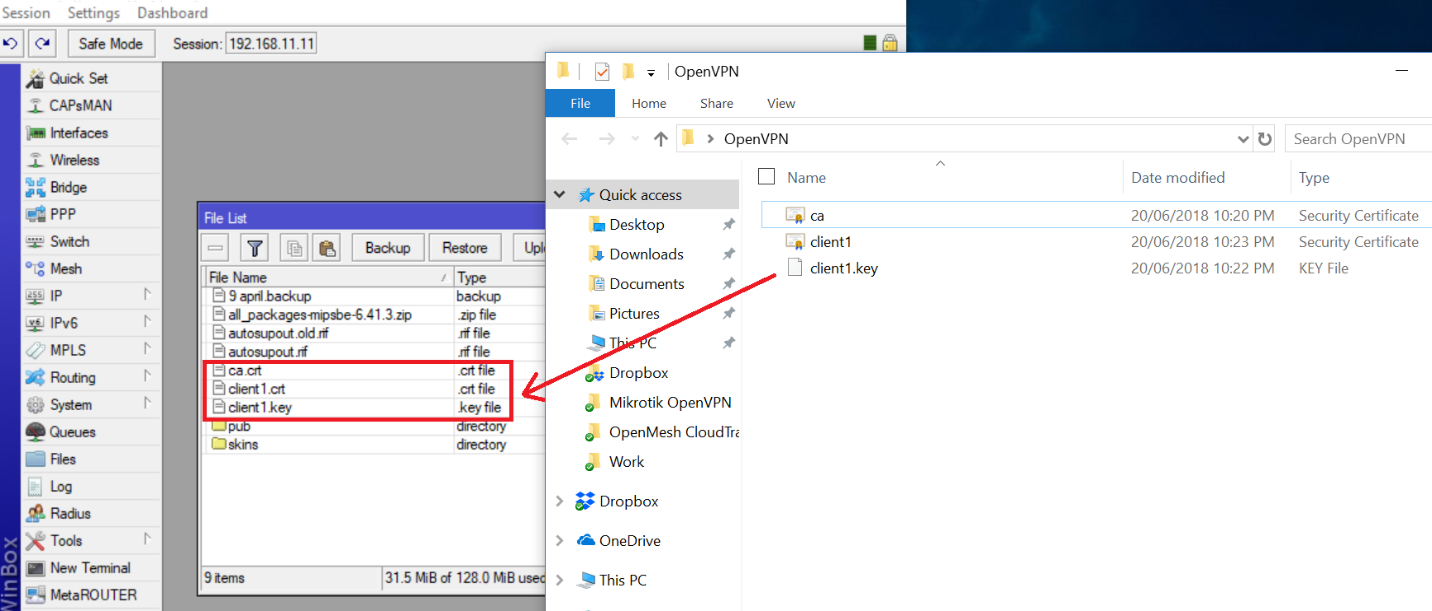 Step 2: Installing CertificatesGo to System -> Certificates and import ca.crt: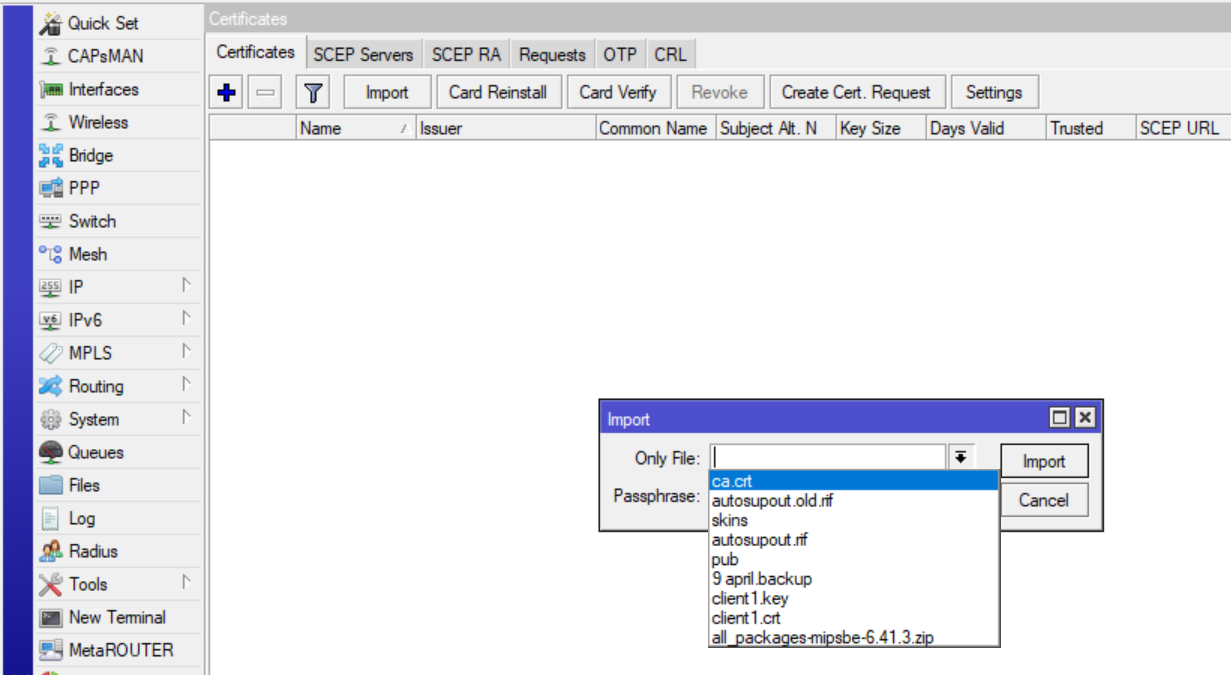 Similarly import client1.crt and client1.key.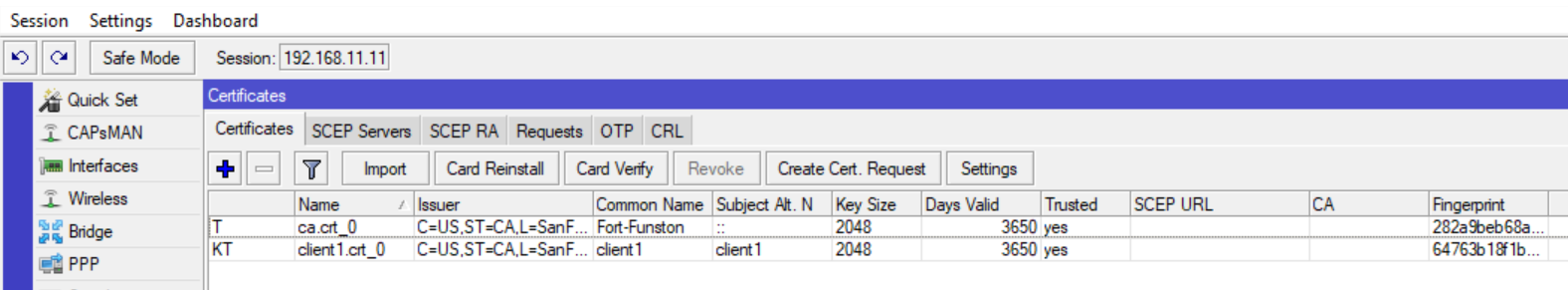 Step 3: Create a PPP ProfileGo to PPP -> Profiles and create a new profile. Give it a name of your choice. Go to Protocols and disable MPLS and IPv6. “Use Encryption” option should be set to “required”. Go to Limits tab and set Only One to “yes”. Save this profile.Step 4: Create an OVPN Client ConnectionGo to PPP -> Interface and add a new “OVPN Client” interface. Give it a name of your choice. Go to “Dial Out” tab and set the following properties: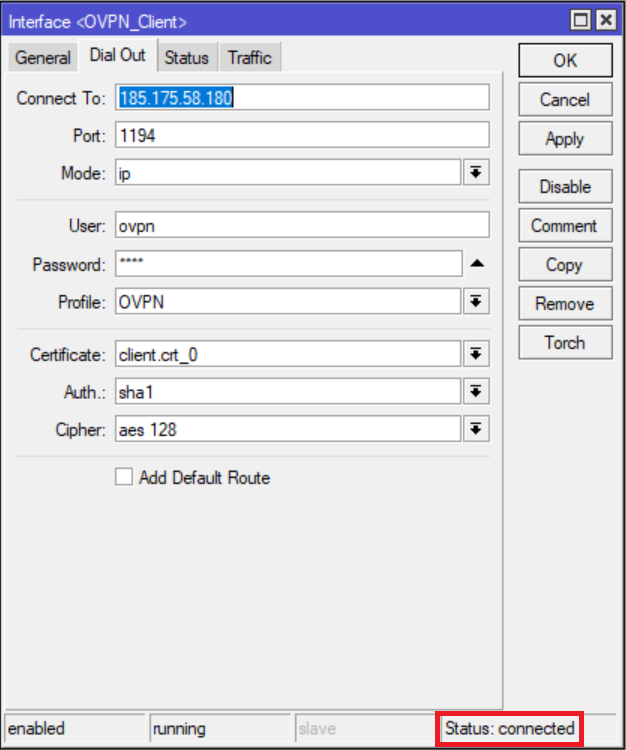 The username and password can be anything. However, it is mandatory and cannot be blank. If everything went well your VPN should be connected.Reserve Static IPs for clients OpenVPNFirst allow client-config option in OpenVPN config file:nano /etc/openvpn/server.confGo to the following line:;client-config-dir ccdUncomment it and change it to:client-config-dir ccd
Save and exit the file.Enter the following commands:mkdir /etc/openvpn/ccdtouch /etc/openvpn/ccd/client1Create a CCD file for the client. The filename should be the same as the client name:nano /etc/openvpn/ccd/client1ifconfig-push 10.8.0.254 10.8.0.1Save and close the file. These settings will make sure that client1 is always assigned the IP address 10.8.0.254 upon connection with gateway IP 10.8.0.1.Next step is to reserve this IP in the ifconfig-pool-persist file. Enter the following commands:nano /etc/openvpn/ipp.txtclient1,10.8.0.254Save and close the file and restart the OpenVPN service:systemctl restart openvpn.serviceTroubleshootingTo troubleshoot you can go to OpenVPN server and run the following command to see Syslogs related to OpenVPN:tailf /var/log/syslog | grep vpnAny errors encountered during connection will be displayed here.Useful Linkshttps://linuxconfig.org/openvpn-setup-on-ubuntu-18-04-bionic-beaver-linuxhttps://github.com/missinglink/mikrotik-openvpn-client